2021-2022 EĞİTİM-ÖĞRETİM YILI  ………………………….ORTAOKULU  7/......SINIFI1. DÖNEM ŞUBE ÖĞRETMENLER KURULU TOPLANTI TUTANAĞIToplantı No	: 1Toplantı Tarihi 	:……/10/2021Toplantı Saati          :14:00Toplantı Yeri	: Öğretmenler OdasıGÜNDEMAçılış yoklama, Bir önceki toplantıda alınan kararlar,Öğrenci başarı durumlarının incelenmesi ve başarıyı arttırıcı önlemlerin alınması,Derslerin öğretim programlarına uyumlu olarak yürütülmesi,Ortaokul ve imam hatip ortaokullarında sınıf geçme ve sınıf tekrar durumları,Eğitim kaynaklarıyla atölye laboratuar ve diğer birimlerden güvenli bir şekilde yararlanma ve planlama,Okul çevre işbirliği,Eğitim kurumu, ilçe, il, yurtiçi ve yurtdışında düzenlenecek bilimsel, sosyal, kültürel, sanatsal ve sportif etkinlikler ve yarışmalar ile geziler, öğrenci kulüp ve topluma hizmet çalışmaları,Öğrencilerde girişimcilik kazandırılmasına yönelik çalışmalar,Covid 19 Pandemisine karşı alınacak tedbirler ve Okul sağlığı çalışmalarına yer verilmesi,Değerler eğitimi çalışmalarına yer verilmesi,İş sağlığı ve güvenliği tedbirleri doğrultusunda eğitim ve öğretim faaliyetlerinin planlanması,Dilek ve temenniler ve Kapanış. GÜNDEM MADDELERİNİN GÖRÜŞÜLMESİMADDE: 1 - Açılış yoklama:Okul Müdürü ………….. başkanlığında okulumuz  öğretmenler odasında ….. /10/ 2021 tarihinde saat 14.00’da şube öğretmenler kurulu toplantısı başladı.Yapılan yoklamada 7-… sınıfında derse giren bütün branş öğretmenlerinin hazır bulunduğu görüldü. Yeni eğitim-öğretim yılının başarılı ve verimli geçmesi temennisiyle gündem maddelerinin görüşülmesine başlandı.MADDE: 2-Bir önceki toplantıda alınan kararlar:Şube rehber öğretmeni …………..tarafından 6.sınıf 2. Dönemine ait Şube Öğretmenler Kurulu Toplantı tutanağı okundu. Alınan kararlara uygulanıldığı görüldü. MADDE: 3- Öğrenci başarı durumlarının incelenmesi ve başarıyı arttırıcı önlemlerin alınması:Şube Rehber Öğretmeni ..................derslerde istenen başarıyı gösteremeyen öğrencilerin genel olarak aynı isimler olduğunu belirtti. Bu öğrencilerin başarısızlık sebeplerinin dikkat eksikliği, ders çalışma yöntemlerini bilmemeleri, planlı ders çalışmamaları, ailevi sorunlar, kendi odalarının olmaması, okul ve sınıf kurallarını hala benimsememiş olmaları ve okula henüz alışamadıkları olduğunu belirtti. Türkçe Öğretmeni .................. öğrencilerin başarısızlık nedenlerini öğrenci, öğretmen, veli ve okul idaresi dörtgeninde aranmalı, öğrencilerin güzel Türkçemizi en güzel ve doğru kullanmalarının ve düzenli kitap okumanın başarıda anahtar olduğunu, bu hususlarda elimizden gelen gayreti göstermeliyiz dedi.MADDE: 4- Derslerin öğretim programlarına uyumlu olarak yürütülmesiDerslerin öğretim programlarına uygun yürütülmesi; çalışmaların ders programlarına, yıllık planlara, kılavuz kitaplara uygun olarak yapılması gerektiğini İngilizce Öğretmeni ..................belirtti.MADDE: 5- Ortaokul ve imam hatip ortaokullarında sınıf geçme ve sınıf tekrar durumlarıOrtaokul ve imam hatip ortaokullarında sınıf geçme ve sınıf tekrar durumları yönetmeliğinin ilgili maddeleri 7/......sınıf rehber öğretmeni ..................tarafından okundu. Sınıf tekrarı gibi bir durumun oluşmadığı görüldü. Öğrencilerin okula zamanında gelip gitmesi gerektiği, devamsızlık yapan öğrencilerin idareye bilgi verilmesi gerektiği belirtildi.MADDE: 6- Eğitim kaynaklarıyla atölye laboratuar ve diğer birimlerden güvenli bir şekilde yararlanma ve planlamaFen Bilimleri Öğretmeni ..................Fen derslerinde okulumuz laboratuarının düzenli bir şekilde kullanıldığını gerekli tedbirlerin alındığını ders başlamadan kapının açılmadığını; Türkçe Öğretmeni .................. Kütüphane nöbetçisinin olduğunu tüm öğrencilerin kütüphanemizden yararlanabileceğini belirtti. Matematik öğretmeni ..................uzaktan eğitim sürecinde teknolojinin bize getirdiklerini çok rahat anladık. Akıllı tahtaları daha sık kullanmalıyız. EBA’ya alışan öğrencilerimiz yine oradan ödevlendirmeliyiz. Teknoloji artık vazgeçilmez bir parçamız olmuştur.MADDE: 7-Okul çevre işbirliği,Sosyal Bilgiler Öğretmeni .................. eğitim- öğretim faaliyetlerinin en önemli amacı bir ülkenin geleceği olan çocukları iyi bir insan ve iyi vatandaşlar olarak yetiştirmektir. Çocukların eğitiminde okul, aile, çevre, öğretmen ve eğitim sistemi gibi faktörler etkili olmaktadır. Öğrencilerimize birinci elden yaşantılar kazandırmak için çevremizdeki okula yardımcı olacak kuruluşlarla işbirliği içinde olunması gerektiğini belirtti.MADDE: 8-Eğitim kurumu, ilçe, il, yurtiçi ve yurtdışında düzenlenecek bilimsel, sosyal, kültürel, sanatsal ve sportif etkinlikler ve yarışmalar ile geziler, öğrenci kulüp ve topluma hizmet çalışmaları,Beden Eğitimi Öğretmeni .................. Okul içi yapılacak spor yarışmalarına tüm sınıfların katılmasını gerektiğini bu konuda destek istediğini; okul sporları kapsamında ilçedeki yarışmalarda okulumuzu temsil edeceklerini Fen Bilimleri Öğretmeni .................. TÜBİTAK 4006-4007 yarışmalarına uygun şartlar olması halinde katılabileceklerini; Türkçe Öğretmeni ..................Kitap fuarlarına ya da okuma etkinlikleri yapabileceklerini belirtti. Okul müdürü ..................Öğrenci sosyal kulüplerinin ve topluma hizmet çalışmalarının mevzuata uygun yerine getirilmesi gerektiği ve tüm öğrencilerin en az bir sosyal kulüpte yer alması gerektiğini ve topluma hizmet çalışmalarına katılmasının öğrencilerin gelişimi için önemli olduğunu kaydetti. MADDE: 9 -Öğrencilerde girişimcilik kazandırılmasına yönelik çalışmalar,Teknoloji ve Tasarım Öğretmeni .................. öğrencilere girişimcilik bilincini kazandırmak için soru-cevap yöntemiyle birlikte derste aktif katılımlarını sağlamaya ve bunu sürekli hale getirmeye bununla birlikte yeri geldiği zamanlarda ders ve konunun yapısına göre sorumluluk vererek öğrencilere girişimcilik bilinci kazandırmayı hedeflediklerini belirtti. MADDE: 10 -Covid 19 Pandemisine karşı alınacak tedbirler ve Okul sağlığı çalışmalarına yer verilmesi,Din Kültürü ve Ahlâk Bilgisi Öğretmeni ..................Okul sağlığı çalışmaları kapsamında öğrencilerin bireysel sağlık taramasından geçirilmesini ve burada toplum sağlığı merkezi ve aile hekimlerinden destek alınması gerektiğini; alınan raporların sınıf rehber öğretmeni ..................tarafından dosyalanması gerektiğin belirtti. Matematik Öğretmeni ..................diş sağlığı ve COVİD 19- Salgını için gerekli bilgilendirmenin yapılması gerektiğini 2021 yılının Mart ayında yaşadığımız Corona pandemisine karşı önlem almalıyız; sınıfların tenefüslerde havalandırılmasının; derslerde öğrencilerin maskeyle olmasının ve maskelerin doğru takıldığından emin olunmasının, öğrencilerin sürekli ellerini dezenfekte etmeleri konusunda uyarılarda bulunulmasını söyledi ayrıca  okulda ve okul dışı ortamlarda hijyen kurallarına dikkat etmeliyiz dedi. Müzik Öğretmeni ..................Çocuklar mevsim geçiş dönemlerinde giysilerine çok dikkat etmeli. Bu dönemlerde salgın hastalıklar ve hastalıklara yakalanma riski yüksek. Bu bağlamda öğrencilerimiz bilgilendirilerek takip altında tutulmalıdır dedi.  Sınıf Rehber Öğretmeni ..................okul kantininin kullanımı ile ilgili öğrencilere rehberlik yapılarak, abur cubur yemenin zararlarının anlatılmasının faydalı olduğunu belirttiMADDE: 11 Değerler eğitimi çalışmalarına yer verilmesi,Arapça öğretmeni …….. değerler eğitimi uygulama yönergesi” ne göre hareket edilmesini Değerler eğitiminden amacın,  öğrencinin yalnızca değerle ilgili bilgilendirilmesi olmayacağını söyledi. Önemli olan değerin yaşam biçimi haline, davranış özelliğine dönüşmesini sağlamak olmasıdır. Eğitimin öncelikli amacı, öğrencilerin akademik olarak yetiştirilmesi, bilgi düzeylerinin artırılması olmamalıdır. Öncelikli amaç, öğrenciye olumlu tutum ve davranışlar kazandırmak olmalıdır. Olumlu tutum ve davranışlar kazanan öğrenci sağlam karaktere sahip olur. Öğrencinin hayatı boyunca öğreneceği bilgileri işleyecek, gerektiğinde davranışa dönüştürecek, gerektiğinde hayatı kolaylaştıracak çalışmalara dönüştürecek olan karakteridir. Değerler insanların duygu, düşünce ve davranışlarını şekillendirir dedi.MADDE: 12-İş sağlığı ve güvenliği tedbirleri doğrultusunda eğitim ve öğretim faaliyetlerinin planlanması,Temel Dini Bilgiler Öğretmeni .................. gerek ders esnasında, gerek okul içinde, gerekse nöbetlerde, öğrencilerin ve öğretmenlerin herhangi bir kazayla ve olumsuzlukla karşılaşmaması için gerekli iş sağlığı ve iş güvenliği tedbirlerinin alınması gerektiği ifade edildi. Bu konuda okul idaresi, nöbetçi öğretmen ve hizmetli ile iş birliği yapılmasının yararlı olacağı belirtti.MADDE: 13-Dilek ve temenniler ve Kapanış. Okul Müdürü .................. tüm öğretmenlere 2021-2022 eğitim – öğretim yılında başarılar temenni edilerek toplantıya son verildi.2021-2022 EĞİTİM-ÖĞRETİM YILI…………….. ORTAOKULU   7/......SINIFI1.DÖNEM ŞUBE ÖĞRETMENLER KURULU KARARLARI1- Okul Kantininin kullanımı ile ilgili öğrencilere rehberlik yapılarak, abur cubur yemenin zararlarının anlatılmasına,2- Öğrencilere, giyinme konusunda rehberlik yapılarak geçiş dönemi hastalıklarının en aza indirilmesi için giysi kontrolü yapılmasına karar verilmiştir3- Okul – Veli – Öğrenci İşbirliğinin daha sıkı takip edilmesine, veli ile diyalogun güçlendirilmesine karar verildi.4- Kişilik olarak çekingen olan öğrencilere rehberlik yapılmasına,5- Derse katılmayan öğrencilere özellikle sorular sorarak derse katılmalarının sağlanmasına,6- Ekonomik durumu kötü olan  öğrenciler için okul idaresi ile işbirliği yapılarak destek sağlanmasına  7- Okula uyum sorunu yaşayan öğrenciler için rehberlik servisi ile oryantosyan eğitiminin devamına 8- Bireysel eğitim raporu bulunan öğrencilerin sıkı sıkıya takip edilmesine rehberlik servisi ile iletişim halinde olunmasına 9- Diş sağlığı ve COVİD 19- Salgını için gerekli bilgilendirmenin yapılmasına10-  Sabah kahvaltısının önemi hakkında öğrencilerimizi bilgilendirilmesine11-Okulumuzda iş sağlığı ve güvenliği tedbirleri doğrultusunda eğitim ve öğretim faaliyetlerinin planlanmasına 12- Eğitim kaynaklarıyla atölye, laboratuar ve diğer birimlerden güvenli bir şekilde yararlanmak için planlama yapılmasına ayrıca güvenlik tedbirlerinin alınıp bunların çocuklara anlatılmasınaKarar verilmiştir.                                                                                   UYGUNDUR…./10/2021…………Okul Müdürü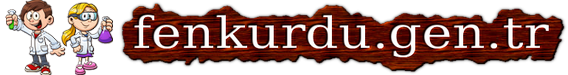 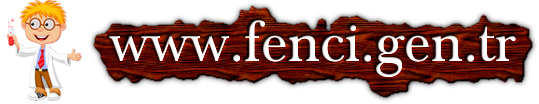 Daha fazla evraka  https://www.facebook.com/groups/fenkurdu  öğretmen grubumuzdan ulaşabilirsiniz.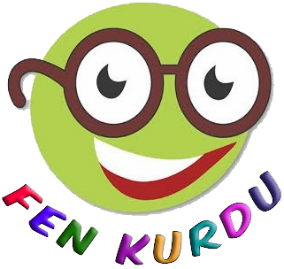 1Beden Eğitimi ÖğretmeniBeden Eğitimi Öğretmeni2Okul Rehber ÖğretmeniOkul Rehber Öğretmeni3Fen Teknoloji ÖğretmeniFen Teknoloji Öğretmeni4İngilizce Öğretmeniİngilizce Öğretmeni5Matematik ÖğretmeniMatematik Öğretmeni6Sosyal Bilgiler ÖğretmeniSosyal Bilgiler Öğretmeni7Türkçe ÖğretmeniTürkçe Öğretmeni8Müzik ÖğretmeniMüzik Öğretmeni9DKAP /Peygamberimizin Hayatı ÖğretmeniDKAP /Peygamberimizin Hayatı Öğretmeni10Görsel Sanatlar/ Teknoloji Tasarım ÖğretmeniGörsel Sanatlar/ Teknoloji Tasarım Öğretmeni1111Arapça Öğretmeni1212Hukuk ve Adalet Öğretmeni1313Kuran’ı Kerim Öğretmeni1414Temek Dini Bilgiler Öğretmeni1515Sınıf Rehber Öğretmeni